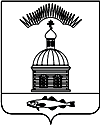 АДМИНИСТРАЦИЯ МУНИЦИПАЛЬНОГО ОБРАЗОВАНИЯ ГОРОДСКОЕ  ПОСЕЛЕНИЕ ПЕЧЕНГА ПЕЧЕНГСКОГО РАЙОНА МУРМАНСКОЙ ОБЛАСТИПОСТАНОВЛЕНИЕ  от  						                                                                    № п. ПеченгаВ соответствии со статьями 11.10, 39.11 Земельного кодекса Российской Федерации, статьей 3.3 Федерального закона от 25.10.2001г. № 137-ФЗ «О введении в действие Земельного кодекса Российской Федерации», Приказом Министерства экономического развития Российский Федерации от 27.11.2014 № 762 «Об утверждении требований к подготовке схемы расположения земельного участка или земельных участков на кадастровом плане территории и формату схемы расположения земельного участка или земельных участков на кадастровом плане территории при подготовке схемы расположения земельного участка или земельных участков на кадастровом плане территории в форме электронного документа, формы схемы расположения земельного участка или земельных участков на кадастровом плане территории, подготовка которой осуществляется в форме документа на бумажном носителе», на основании заявления гражданина Черняева В.В. от 20.02.2017г., администрация муниципального образования городское поселение Печенга Печенгского района Мурманской области,ПОСТАНОВЛЯЕТ:Утвердить схему расположения земельного участка на кадастровом плане соответствующей территории из земель кадастрового квартала 51:03:0020101, согласно приложению к настоящему постановлению.Утвердить для земельного участка  с условным номером 51:03:0020101:42:ЗУ1 следующие характеристики:2.1. Площадь - 3300 кв.м.2.2. Местоположение - Мурманская область, МО г.п. Печенга, н.п. Лиинахамари.2.3. Категория земель - земли населенных пунктов.2.4. Разрешенное использование – для индивидуального жилищного строительства.2.5. Цель использования земельного участка – индивидуальное жилищное строительство.Заявитель обеспечивает выполнение кадастровых работ в целях образования земельного участка в соответствии с утвержденной схемой расположения земельного участка.Заявитель осуществляет государственный кадастровый учет земельного участка.Настоящее постановление вступает в силу с момента подписания.Настоящее постановление опубликовать (обнародовать),  в соответствии с Порядком опубликования (обнародования) муниципальных правовых актов органов местного самоуправления городского поселения Печенга.Контроль за исполнением настоящего постановления возложить на заместителя начальника отдела муниципального имущества администрации муниципального образования городское поселение Печенга Печенгского района Мурманской области Святенко Ю.С.Глава администрациимуниципального образованиягородское поселение Печенга 	                                                             Н.Г. Жданова 					            Согласованно:Начальник юридического отдела ______________ Воронцов И.В.Начальник ОМИ _______________ Кузнецов А.В.Исп. Святенко Ю.С.Рассылка: 2-ЗИО заверенная копия 